Show the date of expiry or, if not given, then the date of issue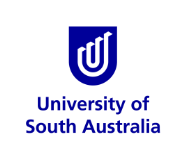 WHS FORMWHS30Employee Licence and Certificate of Competency RegisterThis form supports the Licences, Registrations and certificates of competence procedureWorkplace:Workplace:Workplace:EMPLOYEE NAMEMotor Vehicle LicenceDangerous Goods Transport LicenceForkliftLoad Shifting EquipmentCrane OperatorBoiler Plant OperatorElevating Work PlatformTesting of electrical equipmentLicensed RadiationWorkerScaffolder